Problem of Statement: Testing Collection sheet entry details with mifos trunk and 1.3 tag versionThe major concentration for the testing is to check the flowing issues:1. Missing attendance: 2. Partial submits:3. Duplicate Submits:4. Missing Payments:And also to find performance of the tag 1.3 and trunk versions.Proposal:Testing mifos trunk (revision 15849) and 1.3 tag version(revision 15757) with Load Runner to analyze the results and find the issues with mifos collection sheet entry.Methodology:-Create sample data for the collection sheet entry.	Sample Data can be created by running the following commands in Mysql prompt.Open Mysql command prompt, Use database:Mysql>USE mifos_gazelle_acceptance;Create the procedures:1. Mysql>SOURCE < local path >/GF-CreateData.sql;2. Mysql>SOURCE < local path >/GF-Customer_Script.sql;3. Mysql>SOURCE < local path >/GF-Loan_Savings_Account_Script.sql;4. Mysql>SOURCE < local path > /GF-LoanOffering_Script.sql;5. Mysql>SOURCE < local path > /GF-Meeting_Script.sql;6. Mysql>SOURCE < local path > /GF-Office_Script.sql;7. Mysql>SOURCE < local path >/GF-Personnel_Script.sql;8. Mysql>SOURCE < local path >/GF-Product_Script.sql;Procedures can be created using Mysql tools like TOAD for MysqlAfter creation of all the procedures, Insert data Mysql>CALL mifos_collectionsubmit_data_insert ();-Parameterize the data in Load Runner to perform the tests.-Run the tests, capture the images while the tests are being executed. Findings:Found JasperExceptions, NumberFormatExcetpions  when collection sheet is filled and clicked “Preview” button.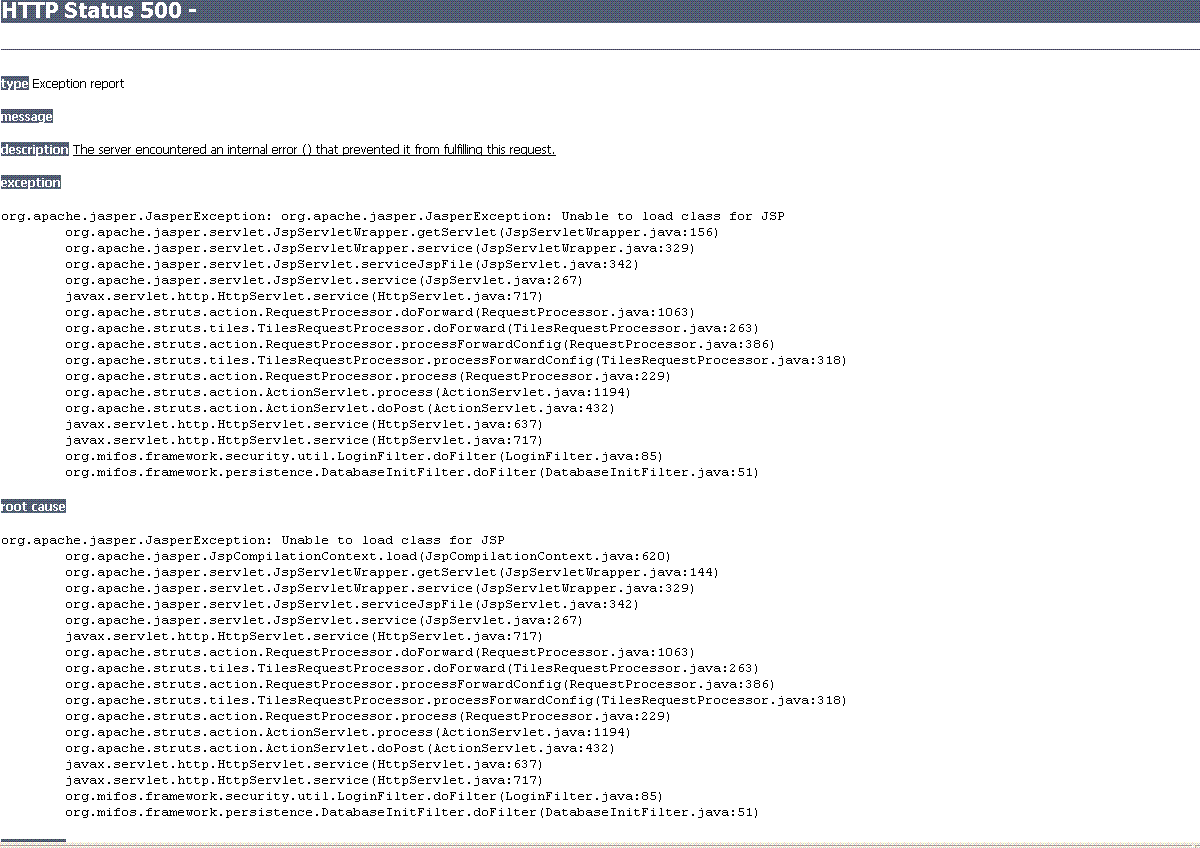 Data entered in the entry screen was not proper when it showed in the preview screen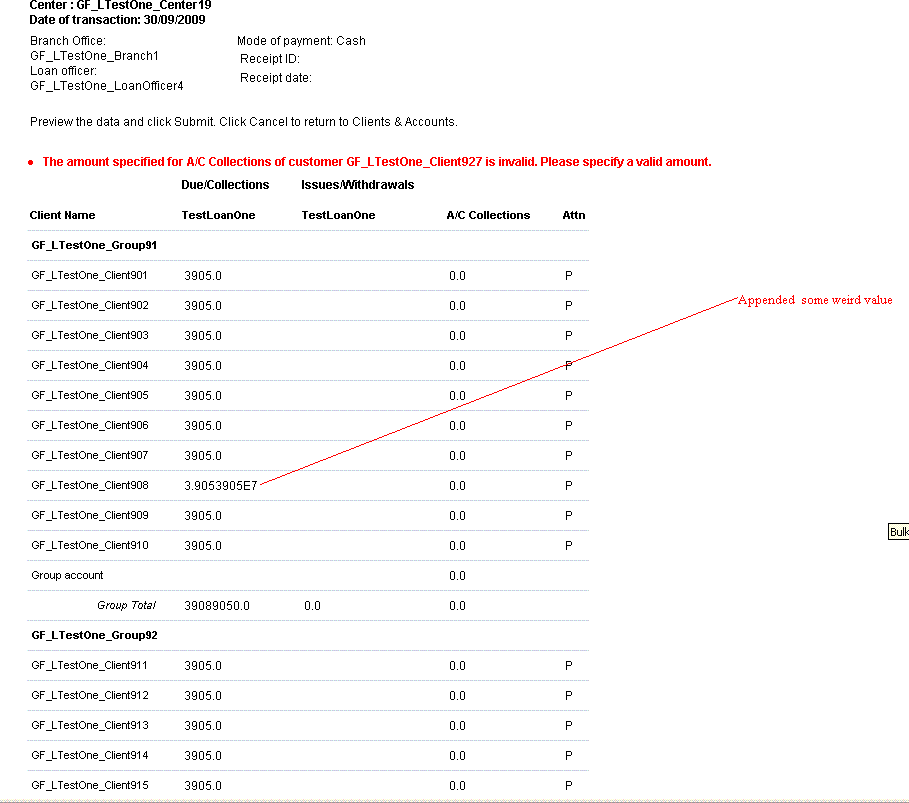 NumberFormatException: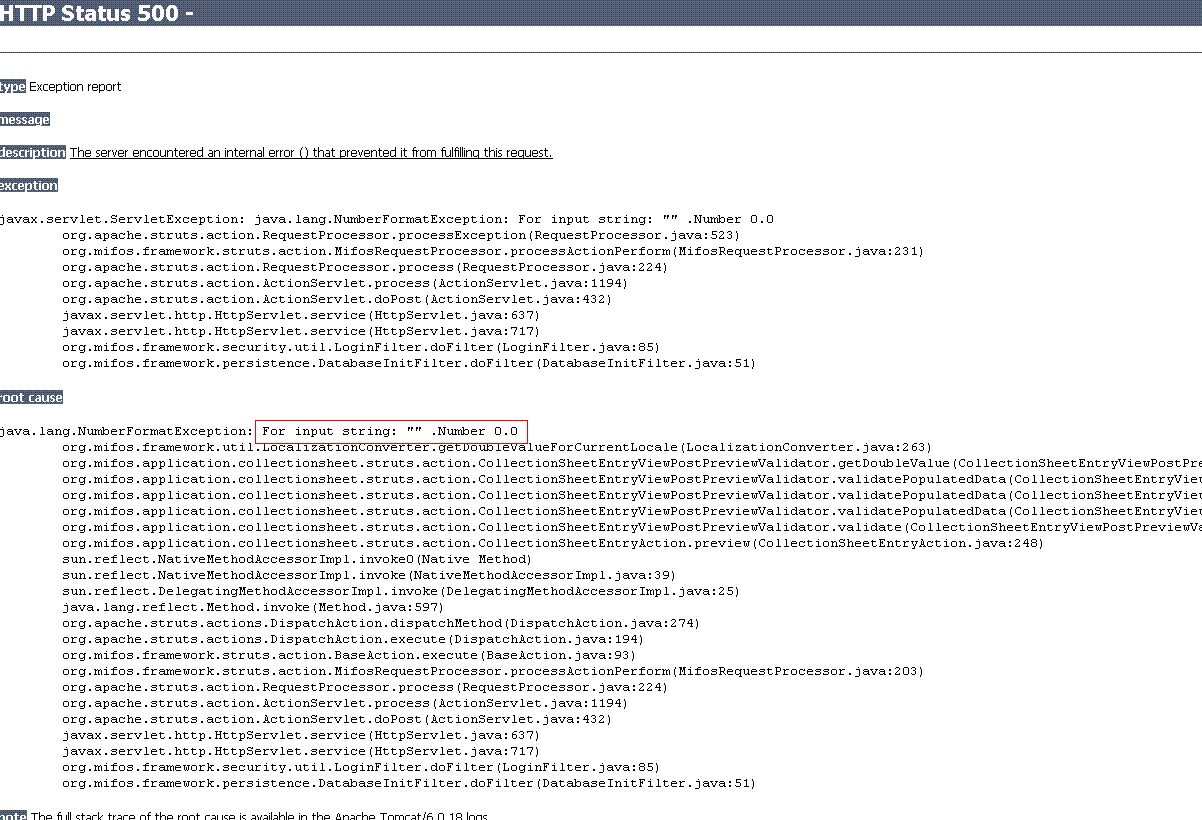 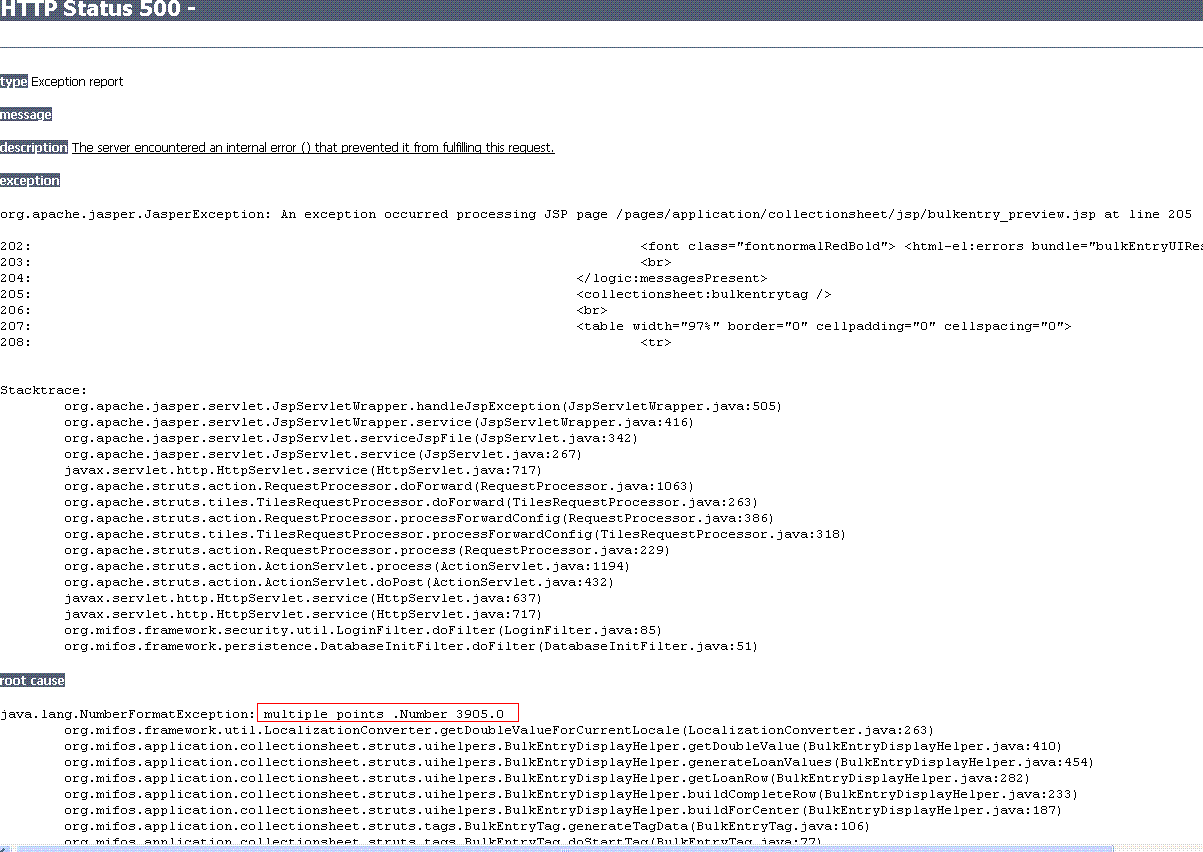 Because of the exceptions, there were missing attendance, partial submits and missing payments.Query used to find Partial Submits:select distinct(kc.global_cust_num), kc.display_name,o.display_namefrom customer c,customer_meeting cm,recur_on_day rd,recurrence_detail cmd,account a,loan_schedule ls,customer Gc, Customer Kc,office owhere c.customer_id=cm.customer_idand cm.meeting_id=cmd.meeting_idand cmd.details_id=rd.details_idand c.parent_customer_id=Gc.customer_idand Gc.parent_customer_id=Kc.customer_idand a.customer_id=c.customer_idand a.account_id=ls.account_idand a.office_id=o.office_idand a.office_id in (3)and ls.action_Date=curdate()Query used to find Missing Attendance:Select Count(*),centercust.customer_id  from customer inner join customer groupcust on groupcust.customer_id = customer.parent_customer_idinner  join customer centercust on centercust.customer_id = groupcust.parent_customer_idwhere customer.customer_id not in (select customer_id from customer_Attendance ) and customer.BRANCH_ID = 3  and customer.Discriminator = 'CLIENT'  group by centercust.customer_id;Query used to find missing payments:Select Count(*),centercust.customer_id  from customer inner join customer groupcust on groupcust.customer_id = customer.parent_customer_idinner  join customer centercust on centercust.customer_id = groupcust.parent_customer_idwhere customer.customer_id in (select customer_id from loan_schedule where payment_Status=0 and installment_id=1 ) and customer.BRANCH_ID = 3and customer.Discriminator = 'CLIENT' group by centercust.customer_id;Query used to find Duplicate Submits:select lad.account_idfrom loan_activity_details lad,(Select a.account_id,a.office_id as oidfrom customer c, customer_meeting cm,recurrence_detail  rd, recur_on_day rod,account aWhere c.customer_id = cm.customer_idand cm.meeting_id=rd.meeting_idand rd.details_id=rod.details_idand a.customer_id=c.customer_idand c.customer_level_id=1and c.status_id=3and rod.days=weekday(curdate())+2and (a.account_state_id=5 or (a.account_state_id=6 and a.closed_date=curdate()))) dayaccWhere lad.account_id = dayacc.account_idand lad.created_date=curdate()and lad.comments='Payment rcvd.'and lad.balanFixes:Based on the screen shots, found that there are issues with CSE ‘LocalizationConverter’ class. PersistenceException: Could not find attendance for clientId 3 and meeting date Wed Oct 07 00:00:00 GMT+05:30 2009” this message is spurious error message that was in 1.3 tag.Which have been fixed in the mifos trunk.Performance:Following information contains the performance of mifos tag 1.3 and trunk versions captured with LoadRunner.Test Results for 50 Users, for mifos 1.3 tag with empty database:  Found all the issues except duplicate submits for the above test.Test Results for 50 Users, for mifos trunk with empty database:  No errors/issues found for the above test. The response time of the submit_click transaction is gradually increasing as number of users increases.Load Runner tests on trunk, the results are as follows:For 20 users submit_click transaction was approximately 25 secondsFor 30 users submit_click transaction was approximately 35 secondsFor 50 users submit_click transaction was approximately 52 seconds Transaction NameSLA StatusMinimumAverageMaximumStd. Deviation90 PercentPassFailStopAction_Transaction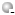 60.132191.292315.38662.101268.729220800Branch_Select0.0212.13225.9474.2387.67630000Continue Click4.29440.1996.90722.08974.28630000Enter Collection Sheet0.0633.04326.3484.819.69430000Kendra Select0.0212.81726.145.2710.47930000Loan Officer Select0.0283.04828.4316.08310.65130000Login4.0645.3967.120.5655.8185000Logout11.02411.516.4970.96112.4735000Preview_Click0.0643.11724.2465.01810.55258420Submit_Click6.767104.121190.83340.62156.72220380vuser_end_Transaction11.02411.516.4970.96112.4735000vuser_init_Transaction10.21911.00612.7810.45711.4525000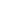 Transaction Name StatusMinimumAverageMaximumStd. Deviation90 PercentPassFailStopAction_Transaction31.32670.933122.2717.40594.14530000Branch_Select0.0230.64523.7482.3850.72730000Continue Click0.2073.36327.1523.4617.12730000Enter Collection Sheet0.0431.89833.1375.6124.07530000Kendra Select0.0210.71723.482.9840.77630000Loan Officer Select0.0210.45420.81.7890.65730000Login1.282.3253.8290.6513.0335000Logout11.02311.17812.4070.22911.3945000Preview_Click0.0791.42538.9045.2441.39730000Submit_Click4.64236.37972.52812.21652.77730000vuser_end_Transaction11.02311.17812.4070.22911.3945000vuser_init_Transaction2.1243.4746.2310.9624.5725000